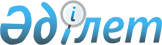 Договор между Правительством Республики Казахстан и Правительством Турецкой Республики об оказании безвозмездного военного содействия Республике Казахстан Турецкой РеспубликойДоговор 29 июля 1998 года Анкара. Вступил в силу 29 июля 1998 года(Официальный сайт МИД РК - Вступило в силу с даты подписания)      Правительство Республики Казахстан и Правительство Турецкой Республики, 

      подтверждая давние отношения дружбы, установившиеся между ними, 

      признавая важность реализации положений P990065_ Соглашения между Правительством Республики Казахстан и Правительством Турецкой Республики о сотрудничестве в области военной науки, техники и образования от 8 августа 1994 года и Меморандума о взаимопонимании между Министерством обороны Республики Казахстан и Министерством национальной обороны Турецкой Республики по расширению сотрудничества в военной области от 3 сентября 1996 года, 

      в целях укрепления военного сотрудничества и содействия реформированию Вооруженных Сил Республики Казахстан, 

      договорились о нижеследующем: 



 

                               Статья 1 



 

      Турецкая Республика окажет Республике Казахстан безвозмездную военную помощь на общую сумму 500 000 (пятьсот тысяч) долларов США. Оказание военной помощи будет начато с 1998 года. 



 

                               Статья 2 



 

      Оказание безвозмездной военной помощи на сумму 500 000 (пятьсот тысяч) долларов США будет осуществляться в виде предоставления материалов и услуг в соответствии с национальными законодательствами Республики Казахстан Турецкой Республики. 



 

                               Статья 3 



 

      Безвозмездная военная помощь на сумму 500 000 (пятьсот тысяч) долларов США будет оказываться в соответствии с исполнительным Протоколом, который будет заключен между представителями Сторон со ссылкой на настоящий Договор. 

      Исполнительный Протокол будет включать в себя список материалов и услуг на сумму 500 000 (пятьсот тысяч) долларов США, предоставляемых Республике Казахстан Турецкой Республикой, и будет являться неотъемлемой частью настоящего Договора. 

      Министерство обороны Республики Казахстан в месячный срок после подписания настоящего Договора направит в Генеральный штаб Турецкой Республики Заявку, содержащую потребности Вооруженных Сил Республики Казахстан. 



 

                               Статья 4 



 

      Настоящий Договор вступает в силу: 

      - для Республики Казахстан, с даты его подписания; 

      - для Турецкой Республики, с момента его одобрения Советом министров Турецкой Республики. 

      Договор действует до окончания предоставления Турецкой Республикой Республике Казахстан материалов и услуг, указанных в исполнительном Протоколе. 

      Все разногласия, могущие возникнуть в ходе реализации данного Договора, будут решаться путем взаимных консультаций и переговоров. 

      Договор об оказании безвозмездного содействия будет реализовываться Министерством обороны Республики Казахстан и Генеральным штабом Турецкой Республики. 

      Совершено в городе Анкара 29 июля 1998 года в двух подлинных экземплярах, каждый на казахском, турецком, русском и английском языках. 

      В случае разногласий относительно применения положений настоящего Договора, Стороны будут руководствоваться текстом на английском языке.  

                                                                 (Подписи) (Специалисты: Умбетова А.М., 

               Склярова И.В.) 
					© 2012. РГП на ПХВ «Институт законодательства и правовой информации Республики Казахстан» Министерства юстиции Республики Казахстан
				